03-242 Москвич 2142R5 "Князь Владимир" 4-дверный переднеприводный седан удлиненный на 200 мм М-2142, снаряженный вес 1.145 тн, полный вес 1.545 тн, Renault F3R/УЗАМ-3317 113/116 лс, мест 4-5, 175/160 км/час, 1-й выпуск, ОАО Москвич г. Москва 1997 г.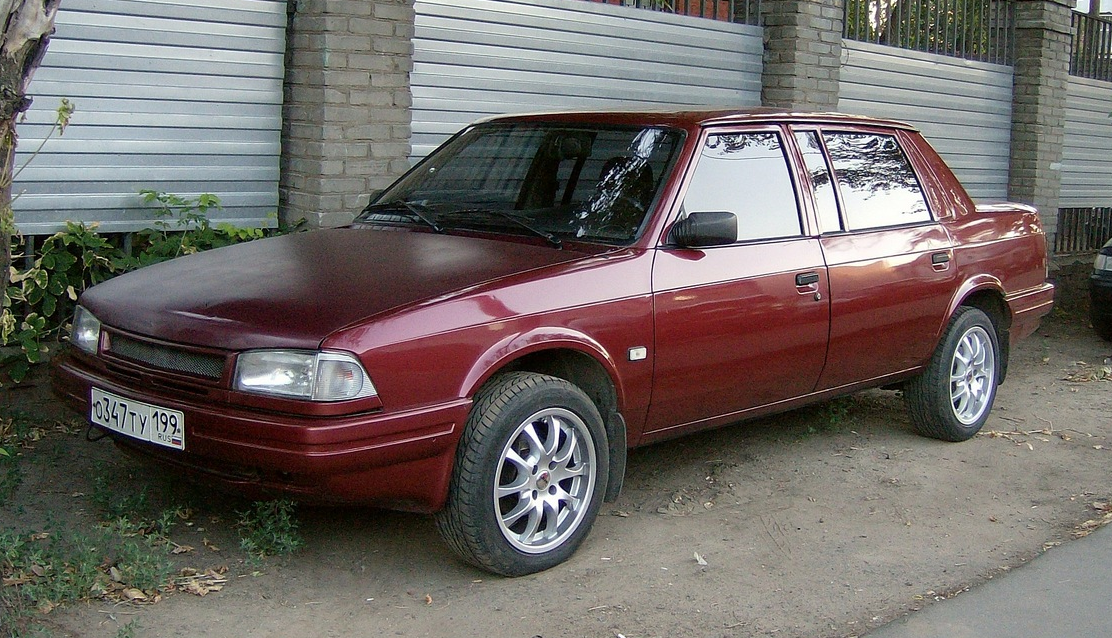  Москвич-2142 «Князь Владимир» - легковой автомобиль с кузовом седан, серийно выпускавшийся с 1997 по 2002 года на ОАО Москвич. Всего было выпущено около полутора тысяч таких седанов. На основе базового автомобиля "Москвич-2141" на АЗЛК планировали наладить выпуск автомобиля с кузовом седан. Важно отметить, что работы по созданию седана 41-го семейства велись не одновременно с базовым хэтчбеком. Решение разрабатывать седан на основе уже готового хэтчбека было принято позднее, что значительно затруднило работу над автомобилем. В итоге проведенных работ, в 1990 году широкой публике представили "АЗЛК-2142". Автомобиль был полностью испытан и практически готов к производству. Серийное производство седана планировалось начать в 1992 году, после освоения серийного выпуска новых двигателей 414-й серии - на этом особенно настаивал Генеральный директор АЗЛК Коломников Валентин Петрович, категорически не желавший повторить недавнюю ошибку с выпуском нового автомобиля «Москвич-2141» с устаревшими двигателями. Уже к концу 80-х годов модель «Москвич-2142» рассматривалась как новая базовая модель с модернизированным интерьером и шасси. Планировалось провести подготовительные работы н в 1992 году запустить машину на конвейере. Автомобиль «Москвич-2142» имел слегка подретушированную внешность в сравнении с хетчбэком «Москвич-2141». Были созданы несколько иные бамперы и решетка радиатора. Соответственно изменилась и задняя часть кузова. "Москвич-2142" имел профиль классического строгого седана. В связи с экономическим спадом и еще по ряду причин полностью готовый к производству седан «Москвич-2142» так и не добрался до конвейера даже к концу 90-х годов. Всего было выпущено единичное количество автомобилей «Москвич-2142», многие из которых попали в частное владение, став раритетом для автоколлекционеров и поклонников марки. Новое руководство ОАО «Москвич», в первую очередь в лице его Генерального директора Рубена Асатряна, осознавало необходимость наличия в модельной линейке седана. Поэтому было решено выпускать мелкими партиями удлиненную (на 200 мм) версию фактически не существующего седана «Москвич-2142». Такой автомобиль унаследовал прежний индекс «Москвич-2142», к которому в зависимости от комплектации прибавлялись дополнительные пятая и шестая цифры или буквенно-цифровой индекс. Новому седану было присвоено звучное «княжеское» имя - «Князь Владимир»."Москвич-2142" «Князь Владимир» - это четырехдверный седан-стрейч. Первый «Князь Владимир» с двигателем Renault увидел свет в июне 1997 года. Основными внешними отличиями его были узкие фары головного света фирмы «HELLA», новый капот, дополнительная вставка между бампером и фарами и новая облицовка радиатора. Новый передок был перенесен на все семейство Москвичей. Кузов основной «2141» модели с измененным передком стал именоваться "Москвич-2141" «Святогор». Также был установлен другой силовой агрегат - 2-литровый двигатель Renault F3R. Этот двигатель устанавливался на большинство выпущенных автомобилей. В соответствии с новой концепцией автомобиль получил имя «Князь Владимир» и индекс 2142R5. Также в отличие от базовой (но не существующей серийно) модели "Москвич-2142", новый «Владимир» длиннее на 200 мм (за счет врезки позади задней стойки 200 мм вставки), что увеличило свободное пространство в салоне. Также увеличился объем багажника за счет увеличения заднего свеса. Задние стойки крыши «Князя Владимира» стали значительно массивнее по сравнению с первоначально задумывавшимися у «Москвича-2142». «Князь Владимир» получил намного более удобный для задних пассажиров салон - без проблем сзади размещались люди двухметрового роста и их колени при этом не касались передних сидений. Из спинки заднего сиденья откидывался подлокотник, разделяя сиденье на два посадочных места. В потолке были размещены плафоны индивидуального освещения. Автомобили «Князь Владимир», как и все Москвичи, отличались хорошей плавностью хода. Причем «Князь Владимир» стоял на полступеньки выше по плавности хода - этому способствовала длинная база автомобиля. Ещё в отличие от базового "Москвич-2141" автомобиль стал тише - его капот и щит моторного отсека были оклеены панелями шумоизоляции. Также этому способствовал устанавливаемый на автомобиль двигатель Renault F3R. Также в последние годы существования завода Москвич "Князь Владимир" оснащался французскими двигателями Renault F4R и F7R и полноприводной независимой подвеской (модель имела обозначение "АЗЛК-2144"), правда не серийно. Помимо французского двигателя на автомобиль ставили карбюраторные двигатели ВАЗ и УЗАМ. В качестве дополнительного оборудования на Москвич-2142 «Князь Владимир» устанавливались: гидроусилитель руля ZF, кондиционер, электропривод наружных зеркал, электростеклоподъемники, центральный замок, магнитола на компакт-дисках, литые диски колес. С целью стимулирования спроса на «Князя Владимира» в 2000 году был разработан проект его переоперения было изменено оформление передней и задней частей кузова автомобиля. Задняя подвеска со скручивающейся балкой была заменена независимой трёхрычажной подвеской, а в качестве силового агрегата предполагалось использовать двигатель Renault F4R мощностью 140 л.с. Был ли построен опытный образец переоперённого автомобиля, неизвестно. Зато известно, что был создан пластилиновый макет в натуральную величину, так и оставшийся на заводе.Модификации "Москвич-2142" "Князь Владимир" «Москвич-214201-166» (индекс по VIN-коду - 2142V0) - с двигателем ВАЗ-2106 рабочим объемом 1.6 л«Москвич-214201» (индекс по VIN-коду - 2142V3) - с двигателем ВАЗ-2130 рабочим объемом 1.8 л«Москвич-214221-136» (индекс по VIN-коду - 2142Y2) - с двигателем УЗАМ-3317 рабочим объемом 1.7 л«Москвич-214221» (индекс по VIN-коду - 2142Y3) - с двигателем УЗАМ-3313 рабочим объемом 1.8 л«Москвич-214221-138» (индекс по VIN-коду - 2142Y3) - с двигателем УЗАМ-3318 рабочим объемом 1.8 л«Москвич-214221-149» (индекс по VIN-коду - 2142Y4) с двигателем УЗАМ-248 (карбюраторным) рабочим объемом 2.0 л«Москвич-214221-150» (индекс по VIN-коду - 2142Y5) - с двигателем УЗАМ-248 (инжекторным) рабочим объемом 2.0 л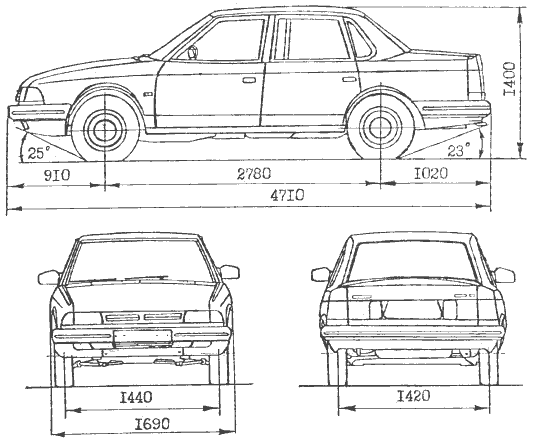 Кузов:цельнометаллический, несущий, 4-дверный,
типа седанКолёсная формула, ведущие колёса :4x2. передниеКоличество мест в салоне, включая место водителя :5Масса снаряженного автомобиля, кг :1145Полная масса автомобиля, кг :1545Основные габаритные размеры автомобиля :Основные габаритные размеры автомобиля :- длина, мм :4710- ширина, мм :1690- высота, мм :1400Колёсная база автомобиля, мм :2780Колея :Колея :- передних колёс, мм :1440- задних колёс, мм :1420Внешний габаритный радиус поворота автомобиля по наиболее отдалённой от центра поворота точке, м :6.5ДВИГАТЕЛЬДВИГАТЕЛЬДВИГАТЕЛЬДВИГАТЕЛЬМодель :2142-1642142-1642142-179Двигатель:Renault F3RRenault F3RУЗАМ-3317Число и расположение цилиндров :4, рядное4, рядное4, рядноеДиаметр цилиндра / ход поршня, мм :82,7/93.082,7/93.085 / 74,9Рабочий объём,, л:1,9981,9981,700Степень сжатия:9,89,88,5Макс. мощность кВт при (об/мин):83,0 (5200)83,0 (5200)85 (5400)Максимальный крутящий момент Нм при (об/мин):168,0 (3500)168,0 (3500)13,3 (3000)Используемое топливо:этилированный или неэтилированный бензин с октановым числом не менее 92этилированный или неэтилированный бензин с октановым числом не менее 92этилированный или неэтилированный бензин с октановым числом не менее 92Модель:2142-1642142-1642142-179Макс. скорость движения автомобиля с водителем и пассажиром, км/ч175175160Время разгона автомобиля с места до скорости 100 км/ч с водителем и
пассажиром, сек:11,511,514,9Контрольный расход топлива на 100 км пути для автомобиля с полной массой:Контрольный расход топлива на 100 км пути для автомобиля с полной массой:Контрольный расход топлива на 100 км пути для автомобиля с полной массой:Контрольный расход топлива на 100 км пути для автомобиля с полной массой:- при скорости 90 км/ч, л6,16,15,9- при скорости 120 км/ч, л8,58,58,1- в "городском цикле", л10,310,310,1ТРАНСМИССИЯТРАНСМИССИЯТРАНСМИССИЯТРАНСМИССИЯТип трансмиссии:Тип трансмиссии:механическаямеханическаяСцепление:Сцепление:сухое, однодисковое. VALEOсухое, однодисковое. VALEOКоробка передач:Коробка передач:механическая, 5-ступенчатая с ручным управлениеммеханическая, 5-ступенчатая с ручным управлениемПередаточные числа:Передаточные числа:Передаточные числа:Передаточные числа:-1 передача 3 308 или 3,545-1 передача 3 308 или 3,545- II передача 2 050- II передача 2 050- Ill передача 1 367- Ill передача 1 367- IV передача 0 946- IV передача 0 946- V передача 0 732- V передача 0 732- передача З.Х. 3 357- передача З.Х. 3 357Главная передача:Главная передача:гипоиднаягипоиднаяПередаточное число:Передаточное число:3,93,9Привод передних колёс:Привод передних колёс:качающимися полуосями с шарнирами равных угловых скоростей GKNкачающимися полуосями с шарнирами равных угловых скоростей GKNПОДВЕСКАПОДВЕСКАПОДВЕСКАПОДВЕСКАПередняя :независимая, пружинная, типа "Макферсон" со стабилизатором
поперечной устойчивостинезависимая, пружинная, типа "Макферсон" со стабилизатором
поперечной устойчивостинезависимая, пружинная, типа "Макферсон" со стабилизатором
поперечной устойчивостиЗадняя :зависимая, рычажно-пружинная со стабилизатором поперечной
устойчивостизависимая, рычажно-пружинная со стабилизатором поперечной
устойчивостизависимая, рычажно-пружинная со стабилизатором поперечной
устойчивостиРУЛЕВОЕ УПРАВЛЕНИЕРУЛЕВОЕ УПРАВЛЕНИЕРУЛЕВОЕ УПРАВЛЕНИЕРУЛЕВОЕ УПРАВЛЕНИЕТип рулевого механизма :Тип рулевого механизма :шестерня - рейкашестерня - рейкаГидроусилитель рулевого управленияГидроусилитель рулевого управленияZAHNRADFABRIK (устанавливается по заказу)ZAHNRADFABRIK (устанавливается по заказу)ТОРМОЗНЫЕ СИСТЕМЫТОРМОЗНЫЕ СИСТЕМЫТОРМОЗНЫЕ СИСТЕМЫТОРМОЗНЫЕ СИСТЕМЫРабочая:гидравлическая, двухконтурная, с вакуумным усилителем LUCAS ;
тормозные механизмы передних колёс - дисковые, задних - барабанныегидравлическая, двухконтурная, с вакуумным усилителем LUCAS ;
тормозные механизмы передних колёс - дисковые, задних - барабанныегидравлическая, двухконтурная, с вакуумным усилителем LUCAS ;
тормозные механизмы передних колёс - дисковые, задних - барабанныеЗапасная:один из контуров рабочей тормозной системыодин из контуров рабочей тормозной системыодин из контуров рабочей тормозной системыСтояночная:механическая, с приводом к тормозным механизмам задних колёсмеханическая, с приводом к тормозным механизмам задних колёсмеханическая, с приводом к тормозным механизмам задних колёсШИНЫШИНЫШИНЫШИНЫРазмер шин:Размер шин:185/70 R14185/70 R14Категория скорости:Категория скорости:U или НU или Н